COLLECTIVE EFFORT- A rising tide
Delivered as part of the Tourism Enterprise Development (TED) Programme 
on behalf of Tourism NI by: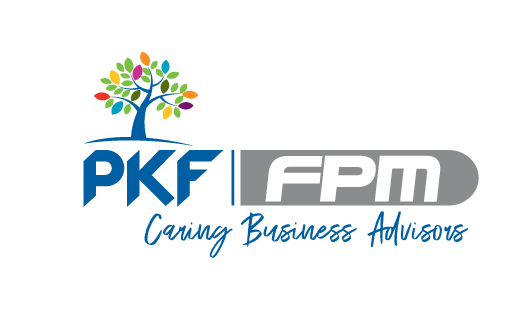 Key SegmentWhat do we currently do?How can we enhance this?Priority Projects / Quick winsCollaborative ExperiencesCross SellingClustered ApproachAdd Ons & ExtrasCompetitor AwarenessSegment AwarenessKey SegmentWhat do we currently do?How can we enhance this?Priority Projects / Quick winsPriority Projects / Quick winsCollaborative ExperiencesAre there local council tourism initiatives?  ​Think outside “tourism” for collaboration​Network strategically Cross SellingLocal recommendations, incentives, agreements​But don’t contradict your own messaging Clustered ApproachIt’s a mindset​Are you thinking as a unified destination?​Cluster by them, not just for the sake of clusteringAdd Ons & ExtrasWhat can add value… for that theme or segment?​What can encourage them to stay longer & spend more?Competitor AwarenessKnow what your competitors are doing… your customers sure do!​Differentiate… don’t compete​Never compete on price aloneSegment AwarenessKnow what your core segment wants​Show them that you know them!